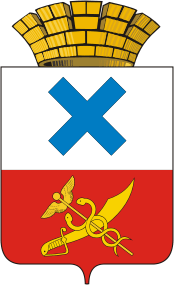 ПОСТАНОВЛЕНИЕадминистрации Муниципального образованиягород Ирбитот 20 декабря 2018 года № 2271-ПАг. ИрбитОб изъятии земельного участка и жилых помещений для муниципальных нужд, расположенных по адресу: Свердловская область, город Ирбит, ул. Революции, дом 35 В связи с неосуществлением собственниками жилых помещений в многоквартирном доме, признанным аварийным и подлежащим сносу, их сноса в установленный срок, в соответствии с пунктом 10 статьи 32 Жилищного кодекса Российской Федерации, статьями 56.3, 56.6 Земельного кодекса Российской Федерации, постановлением администрации Муниципального образования город Ирбит от 23 мая 2013 года № 1195-а «О сносе жилого дома № 35 литера А по ул. Революции в связи с признанием его аварийным и подлежащим сносу», в соответствии с Уставом Муниципального образования город Ирбит, администрация Муниципального образования город ИрбитПОСТАНОВЛЯЕТ:1.	Изъять для муниципальных нужд земельный участок с кадастровым номером 66:44:0101016:76, общей площадью 213 кв.м., категория земель: земли населенных пунктов, вид разрешённого использования: многофункционального использования (жилой дом, магазин), пропорционально площади помещения, расположенный по адресу: Свердловская область, город Ирбит, ул. Революции, дом 35, на котором расположен многоквартирный жилой дом № 35 по улице Революции в городе Ирбите Свердловской области, признанный аварийным и подлежащий сносу.2.	В связи с изъятием для муниципальных нужд земельного участка, изъять путем выкупа для муниципальных нужд у собственников жилые помещения, находящиеся в многоквартирном жилом доме, расположенном по адресу: Россия, Свердловская область, город Ирбит, ул. Революции, д. 35 в установленном законодательном порядке, согласно приложению.3.	Отделу имущественных и земельных отношений администрации Муниципального образования город Ирбит (М.В. Глушковой) направить копии настоящего постановления с приложением в Управление Федеральной службы государственной регистрации, кадастра и картографии по Свердловской области в течение десяти рабочих дней.Разместить настоящее постановление на официальном сайте администрации Муниципального образования город Ирбит и опубликовать настоящее постановление в Ирбитской общественно-политической газете «Восход».Контроль за исполнением настоящего постановления оставляю за собой.Глава Муниципальногообразования город Ирбит                                                                           Н.В. ЮдинПеречень выкупаемых жилых помещений для муниципальных нуждПриложение к постановлению администрации Муниципального образования город Ирбитот 20 декабря 2018 года № 2271 - ПА№п/пФИО собственникаХарактеристики жилого помещения (квартира, комната)Адрес жилого помещения (квартира)1.Данные изъятыКвартира, назначение: жилое. Площадь: 26,6 кв.м. Этаж: 1. Кадастровый номер: Данные изъяты.Россия, Свердловская обл., г. Ирбит, ул. Революции, д. 35, кв. Данные изъяты.